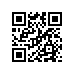 Об организации аудио- и видеозаписи государственной итоговой аттестации студентов образовательных программ «Журналистика», «Медиакоммуникации», «Журналистика данных», «Интегрированные коммуникации», «Менеджмент в СМИ», «Трансмедийное производство в цифровых индустриях», «Реклама и связи с общественностью»  факультета коммуникаций, медиа и дизайна в 2019 годуПРИКАЗЫВАЮ:1. Организовать аудио- и видеозапись государственной итоговой аттестации студентов 4 курса образовательных программ «Журналистика», направления подготовки 42.03.02 Журналистика, и «Реклама и связи с общественностью», направления подготовки 42.03.01 «Реклама и связи с общественностью»; а также студентов 2 курса магистратуры образовательных программ «Интегрированные коммуникации», направления подготовки 42.04.01 Реклама и связи с общественностью, «Менеджмент в СМИ», «Трансмедийное производство в цифровых индустриях» направления подготовки 42.02.05 Медиакоммуникации, «Журналистика данных», направления подготовки 42.04.02 Журналистика, факультета коммуникаций, медиа и дизайна в соответствии с графиком проведения государственной итоговой аттестации. 2. Менеджерам образовательных программ предоставить заместителю директора многофункционального инновационного телевизионного технического центра Тульцевой Е.В. график проведения государственной итоговой аттестации за 10 дней до начала первого испытания.3. Заместителю директора многофункционального инновационного телевизионного технического центра Тульцевой Е.В., назначить работников ответственных за проведение аудио- и видеозаписи.4. Контроль за исполнением данного приказа возложить на заместителя декана факультета коммуникаций, медиа и дизайна Шелухина Д.В.Декан 									    А.Г. БыстрицкийРегистрационный номер: 2.2-02/3004-06Дата регистрации: 30.04.2019